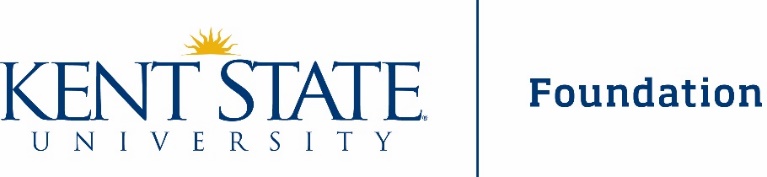 INTER-FUND TRANSFER REQUEST FORMPlease use this form to transfer funds between foundation fundsTransfer From:Date:   Transfer To:Reason:Requested By:Approved By:Approved By:Approved By:Foundation Approval:Revised 5/30/2019Name of Foundation FundName of Foundation FundName of Foundation FundName of Foundation FundName of Foundation FundName of Foundation FundName of Foundation FundFund NumberFund NumberFund NumberFund NumberFund NumberFund NumberAmountAmountAmountAmountAmountAmountName of  Foundation FundName of  Foundation FundName of  Foundation FundName of  Foundation FundName of  Foundation FundName of  Foundation FundName of  Foundation FundName of  Foundation FundName of  Foundation FundName of  Foundation FundName of  Foundation FundName of  Foundation FundName of  Foundation FundName of  Foundation FundName of  Foundation FundFund NumberFund NumberFund NumberFund NumberFund NumberFund NumberNote: If requesting a transfer from a restricted fund, attach appropriate documentation.Note: If requesting a transfer from a restricted fund, attach appropriate documentation.Note: If requesting a transfer from a restricted fund, attach appropriate documentation.Note: If requesting a transfer from a restricted fund, attach appropriate documentation.Note: If requesting a transfer from a restricted fund, attach appropriate documentation.Note: If requesting a transfer from a restricted fund, attach appropriate documentation.Note: If requesting a transfer from a restricted fund, attach appropriate documentation.Note: If requesting a transfer from a restricted fund, attach appropriate documentation.Note: If requesting a transfer from a restricted fund, attach appropriate documentation.Note: If requesting a transfer from a restricted fund, attach appropriate documentation.Note: If requesting a transfer from a restricted fund, attach appropriate documentation.Note: If requesting a transfer from a restricted fund, attach appropriate documentation.Note: If requesting a transfer from a restricted fund, attach appropriate documentation.Note: If requesting a transfer from a restricted fund, attach appropriate documentation.Note: If requesting a transfer from a restricted fund, attach appropriate documentation.Note: If requesting a transfer from a restricted fund, attach appropriate documentation.Note: If requesting a transfer from a restricted fund, attach appropriate documentation.Note: If requesting a transfer from a restricted fund, attach appropriate documentation.Note: If requesting a transfer from a restricted fund, attach appropriate documentation.Note: If requesting a transfer from a restricted fund, attach appropriate documentation.Note: If requesting a transfer from a restricted fund, attach appropriate documentation.Note: If requesting a transfer from a restricted fund, attach appropriate documentation.Note: If requesting a transfer from a restricted fund, attach appropriate documentation.Fund Administrator (Printed Name)Fund Administrator (Printed Name)Fund Administrator (Printed Name)Fund Administrator (Printed Name)Fund Administrator (Printed Name)Fund Administrator (Printed Name)SignatureDateDateDateOptional Other Approval (Printed Name)Optional Other Approval (Printed Name)Optional Other Approval (Printed Name)Optional Other Approval (Printed Name)Optional Other Approval (Printed Name)Optional Other Approval (Printed Name)SignatureDateDateDateOptional Other Approval (Printed Name)Optional Other Approval (Printed Name)Optional Other Approval (Printed Name)Optional Other Approval (Printed Name)Optional Other Approval (Printed Name)Optional Other Approval (Printed Name)SignatureDateDateDateOptional Other Approval (Printed Name)Optional Other Approval (Printed Name)Optional Other Approval (Printed Name)Optional Other Approval (Printed Name)Optional Other Approval (Printed Name)Optional Other Approval (Printed Name)SignatureSignatureSignatureSignatureSignatureSignatureSignatureSignatureSignatureSignatureDateDateDateDate                           Date                           Date                           Date                           Date                           Date                           Date                           Date                           Date                           Date                           DatePrepared by:     Prepared by:     Prepared by:     Prepared by:     Prepared by:     Prepared by:     Prepared by:     PhonePhonePhonePhone